GRAFİK VE FOTOĞRAF ALANIBir mesajı görsel yolla belirli bir hedef kitleye ulaştırmak amacıyla tasarımları elle ve bilgisayarla sanatsal ölçütler içinde hazırlama, ürün veya konunun fotoğrafını çekme, çektiği fotoğrafları baskıya hazır hâle getirme yeterliklerinin, çeşitli özelliklerdeki klasik veya otomatik banyo ve baskı sistemlerinin çalışmaları hakkında yeterliklerin kazandırıldığı alandır.Bu alandan mezun olan öğrenciler; kazandıkları yeterlikler doğrultusunda orta ve büyük ölçekli matbaa ve yayın kuruluşlarında, grafik tasarım stüdyolarında, reklâm ajanslarında, medya sektöründe, bünyesinde tanıtım birimi bulunan kurum ve kuruluşlarda çalışabilir. Okulumuz da bu alana ait GRAFİK dalı bulunmaktadır.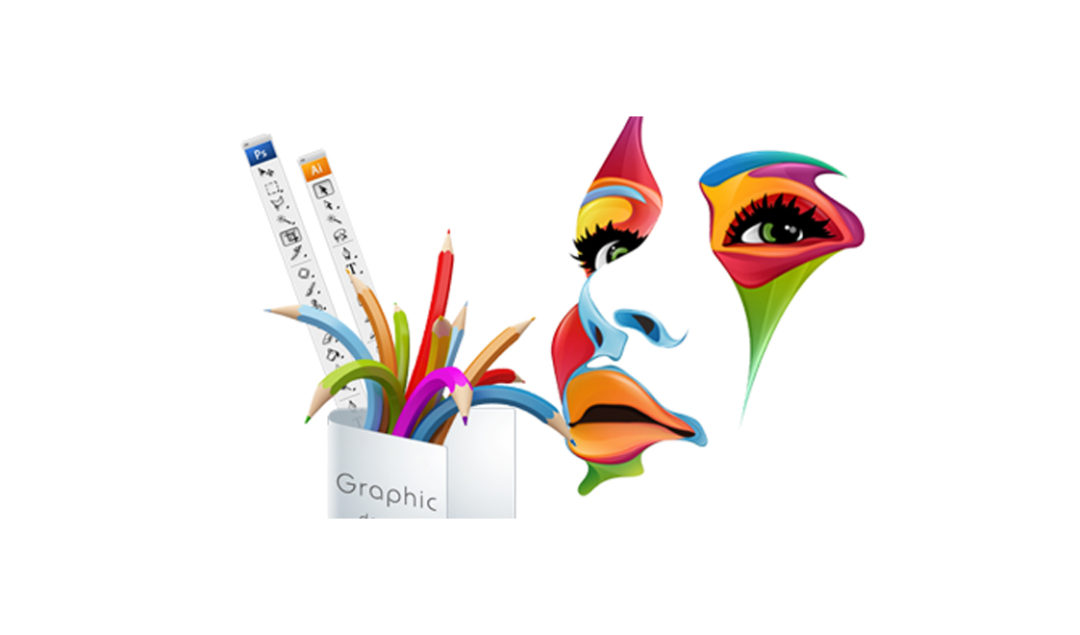 